Good (Morning/Afternoon/Evening): I’m [Enumerator Name] with the USDA’s National Agricultural Statistics Service. Thank you for your response to the 2019 Certified Organic Survey earlier this year.  I am calling your operation today as part of our survey quality assurance measures. Will you help me by answering a few questions about your 2019 Certified Organic Survey?  Your response is voluntary and not required by law, but your cooperation will be greatly appreciated. Facts about your operation will be kept confidential. (If yes) Great, and are you the most knowledgeable person about the operation? (If not most knowledgeable person) Can I speak to the most knowledgeable person of the operation?These questions will take about 5 minutes. First, I’d like to verify the data for a question that was collected in the survey.  Then, I may ask follow-up questions based on the information you provide.  [Note this is Version 2: Operations that say YES to Q1 in the 2019 Certified Organic Survey and NO to Q1 to the Misclassification SurveyOperations that say YES to Q1 in the 2019 Certified Organic Survey and YES to Q1 to the Misclassification Survey]Did this operation have any Certified Organic production as determined by the USDA’s National Organic Program (NOP) standards in 2019?              111       Yes – (Skip to Conclusion)No – (Continue to Q2)During 2019, did a USDA organic-certifying agent conduct an on-site inspection of this operation?                         Yes – (Skip to Q6)                         No – (Continue to Q3)During any previous year, other than 2019, did a USDA organic-certifying agent conduct an on-site inspection of this operation?                          Yes – (Continue to Q4)                         No – (Skip to Q9)In which year did a USDA organic-certifying agent conduct an on-site inspection of this operation? __________ During [insert year from Q4], did a USDA organic-certifying agent issue an organic certificate to this operation?                        Yes – (Continue to Q9)                        No – (Continue to Q9)During 2019, did a USDA organic-certifying agent issue an organic certificate to this operation?                        Yes – (Skip to Q9)                        No – (Continue to Q7)During any previous year, other than 2019, did a USDA organic-certifying agent issue an organic certificate to this operation?                         Ye – (Continue to Q8)                        No – (Skip to Q9)In which year did a USDA organic-certifying agent issue an organic certificate to this operation? __________ According to our records, earlier this year your operation reported that it had Certified Organic production in 2019.  Do you know why we might have recorded that in our previous contact?(Enumerator code respondent’s response to all the response options that apply below)This operation does have Certified Organic production (this contact was incorrect)The operation is Certified Organic but there was no Certified Organic production in 2019Operation had then, but now no longer has Certified Organic production               		Some of the operation’s production is certified as organic and some is notOperation has organic production but has never been certifiedOperation has organic certification but does not market products as organic                		Respondent this time not familiar with the term Certified OrganicRespondent this time not familiar with USDA’s National Organic Program (NOP) standardsRespondent did not understand/comprehend question			Different person from operation answered last time                		Different records were used last time/or data was estimated			Don’t know            Other: (Please specify)[Conclusion] Thank you. This concludes the quality assurance follow-up for the 2019 Certified Organic Survey. Your time and participation is greatly appreciated!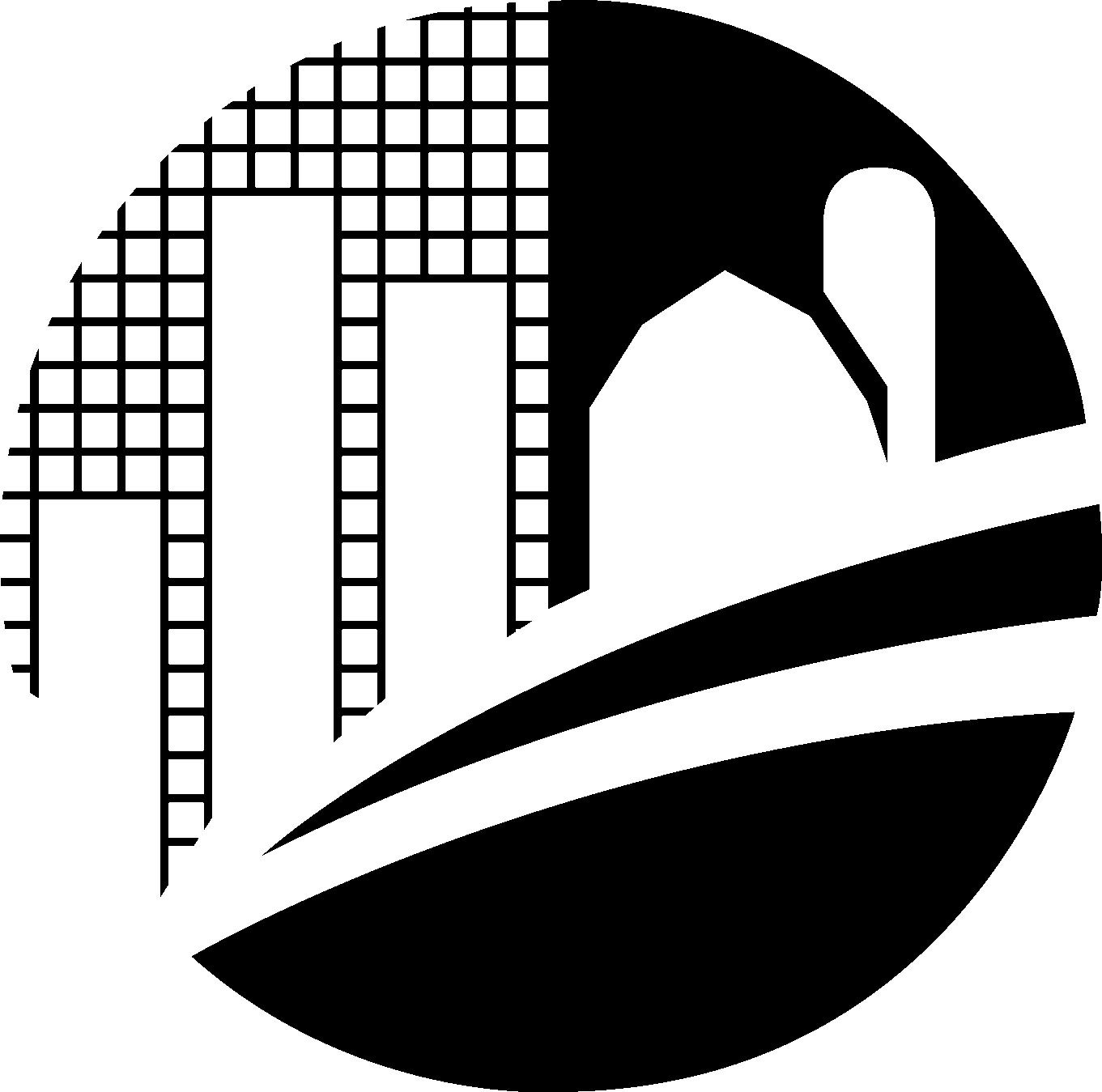 NATIONAL AGRICULTURAL STATISTICSSERVICE2019 CERTIFIED ORGANIC SURVEYMisclassification Follow-up Form – Version 2OMB Number 0535-0249Approval Expires U.S. Department of AgricultureRm 5829, South Building1400 Independence Avenue, S.W.Washington, D.C.  20250-20001-800-727-9540Fax:  202-690-2090E-mail: nass-dc@nass.usda.govU.S. Department of AgricultureRm 5829, South Building1400 Independence Avenue, S.W.Washington, D.C.  20250-20001-800-727-9540Fax:  202-690-2090E-mail: nass-dc@nass.usda.gov2019 CERTIFIED ORGANIC SURVEYMisclassification Follow-up Form – Version 2Enumerator Name:Enumerator ID:State:POID:Interview Date:Operation Name:Operator’s Name:Address:Telephone:Survey Respondent:Current Respondent: